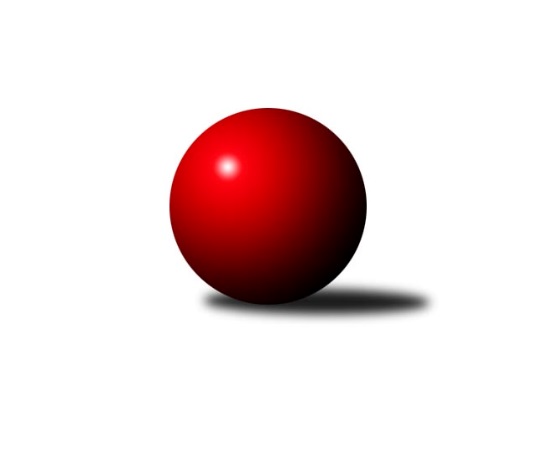 Č.1Ročník 2018/2019	9.6.2024 Zlínský krajský přebor 2018/2019Statistika 1. kolaTabulka družstev:		družstvo	záp	výh	rem	proh	skore	sety	průměr	body	plné	dorážka	chyby	1.	TJ Kelč	1	1	0	0	7.0 : 1.0 	(9.0 : 3.0)	2537	2	1728	809	32	2.	TJ Bojkovice Krons	1	1	0	0	7.0 : 1.0 	(7.0 : 5.0)	2722	2	1767	955	27	3.	KK Camo Slavičín A	1	1	0	0	6.0 : 2.0 	(9.0 : 3.0)	2509	2	1742	767	40	4.	KC Zlín C	1	1	0	0	5.0 : 3.0 	(7.0 : 5.0)	2639	2	1796	843	42	5.	KK Camo Slavičín B	1	1	0	0	5.0 : 3.0 	(5.5 : 6.5)	2527	2	1758	769	55	6.	VKK Vsetín C	0	0	0	0	0.0 : 0.0 	(0.0 : 0.0)	0	0	0	0	0	7.	TJ Gumárny Zubří	0	0	0	0	0.0 : 0.0 	(0.0 : 0.0)	0	0	0	0	0	8.	SC Bylnice	0	0	0	0	0.0 : 0.0 	(0.0 : 0.0)	0	0	0	0	0	9.	TJ Valašské Meziříčí C	1	0	0	1	3.0 : 5.0 	(6.5 : 5.5)	2472	0	1750	722	70	10.	TJ Valašské Meziříčí B	1	0	0	1	3.0 : 5.0 	(5.0 : 7.0)	2586	0	1823	763	49	11.	TJ Sokol Machová B	1	0	0	1	2.0 : 6.0 	(3.0 : 9.0)	2369	0	1698	671	59	12.	KK Kroměříž	1	0	0	1	1.0 : 7.0 	(5.0 : 7.0)	2564	0	1761	803	47	13.	VKK Vsetín B	1	0	0	1	1.0 : 7.0 	(3.0 : 9.0)	2396	0	1704	692	44Tabulka doma:		družstvo	záp	výh	rem	proh	skore	sety	průměr	body	maximum	minimum	1.	TJ Bojkovice Krons	1	1	0	0	7.0 : 1.0 	(7.0 : 5.0)	2722	2	2722	2722	2.	KK Camo Slavičín A	1	1	0	0	6.0 : 2.0 	(9.0 : 3.0)	2509	2	2509	2509	3.	KK Camo Slavičín B	0	0	0	0	0.0 : 0.0 	(0.0 : 0.0)	0	0	0	0	4.	KC Zlín C	0	0	0	0	0.0 : 0.0 	(0.0 : 0.0)	0	0	0	0	5.	KK Kroměříž	0	0	0	0	0.0 : 0.0 	(0.0 : 0.0)	0	0	0	0	6.	SC Bylnice	0	0	0	0	0.0 : 0.0 	(0.0 : 0.0)	0	0	0	0	7.	TJ Kelč	0	0	0	0	0.0 : 0.0 	(0.0 : 0.0)	0	0	0	0	8.	TJ Sokol Machová B	0	0	0	0	0.0 : 0.0 	(0.0 : 0.0)	0	0	0	0	9.	TJ Gumárny Zubří	0	0	0	0	0.0 : 0.0 	(0.0 : 0.0)	0	0	0	0	10.	VKK Vsetín C	0	0	0	0	0.0 : 0.0 	(0.0 : 0.0)	0	0	0	0	11.	TJ Valašské Meziříčí C	1	0	0	1	3.0 : 5.0 	(6.5 : 5.5)	2472	0	2472	2472	12.	TJ Valašské Meziříčí B	1	0	0	1	3.0 : 5.0 	(5.0 : 7.0)	2586	0	2586	2586	13.	VKK Vsetín B	1	0	0	1	1.0 : 7.0 	(3.0 : 9.0)	2396	0	2396	2396Tabulka venku:		družstvo	záp	výh	rem	proh	skore	sety	průměr	body	maximum	minimum	1.	TJ Kelč	1	1	0	0	7.0 : 1.0 	(9.0 : 3.0)	2537	2	2537	2537	2.	KC Zlín C	1	1	0	0	5.0 : 3.0 	(7.0 : 5.0)	2639	2	2639	2639	3.	KK Camo Slavičín B	1	1	0	0	5.0 : 3.0 	(5.5 : 6.5)	2527	2	2527	2527	4.	KK Camo Slavičín A	0	0	0	0	0.0 : 0.0 	(0.0 : 0.0)	0	0	0	0	5.	TJ Valašské Meziříčí B	0	0	0	0	0.0 : 0.0 	(0.0 : 0.0)	0	0	0	0	6.	VKK Vsetín B	0	0	0	0	0.0 : 0.0 	(0.0 : 0.0)	0	0	0	0	7.	TJ Bojkovice Krons	0	0	0	0	0.0 : 0.0 	(0.0 : 0.0)	0	0	0	0	8.	TJ Gumárny Zubří	0	0	0	0	0.0 : 0.0 	(0.0 : 0.0)	0	0	0	0	9.	TJ Valašské Meziříčí C	0	0	0	0	0.0 : 0.0 	(0.0 : 0.0)	0	0	0	0	10.	VKK Vsetín C	0	0	0	0	0.0 : 0.0 	(0.0 : 0.0)	0	0	0	0	11.	SC Bylnice	0	0	0	0	0.0 : 0.0 	(0.0 : 0.0)	0	0	0	0	12.	TJ Sokol Machová B	1	0	0	1	2.0 : 6.0 	(3.0 : 9.0)	2369	0	2369	2369	13.	KK Kroměříž	1	0	0	1	1.0 : 7.0 	(5.0 : 7.0)	2564	0	2564	2564Tabulka podzimní části:		družstvo	záp	výh	rem	proh	skore	sety	průměr	body	doma	venku	1.	TJ Kelč	1	1	0	0	7.0 : 1.0 	(9.0 : 3.0)	2537	2 	0 	0 	0 	1 	0 	0	2.	TJ Bojkovice Krons	1	1	0	0	7.0 : 1.0 	(7.0 : 5.0)	2722	2 	1 	0 	0 	0 	0 	0	3.	KK Camo Slavičín A	1	1	0	0	6.0 : 2.0 	(9.0 : 3.0)	2509	2 	1 	0 	0 	0 	0 	0	4.	KC Zlín C	1	1	0	0	5.0 : 3.0 	(7.0 : 5.0)	2639	2 	0 	0 	0 	1 	0 	0	5.	KK Camo Slavičín B	1	1	0	0	5.0 : 3.0 	(5.5 : 6.5)	2527	2 	0 	0 	0 	1 	0 	0	6.	VKK Vsetín C	0	0	0	0	0.0 : 0.0 	(0.0 : 0.0)	0	0 	0 	0 	0 	0 	0 	0	7.	TJ Gumárny Zubří	0	0	0	0	0.0 : 0.0 	(0.0 : 0.0)	0	0 	0 	0 	0 	0 	0 	0	8.	SC Bylnice	0	0	0	0	0.0 : 0.0 	(0.0 : 0.0)	0	0 	0 	0 	0 	0 	0 	0	9.	TJ Valašské Meziříčí C	1	0	0	1	3.0 : 5.0 	(6.5 : 5.5)	2472	0 	0 	0 	1 	0 	0 	0	10.	TJ Valašské Meziříčí B	1	0	0	1	3.0 : 5.0 	(5.0 : 7.0)	2586	0 	0 	0 	1 	0 	0 	0	11.	TJ Sokol Machová B	1	0	0	1	2.0 : 6.0 	(3.0 : 9.0)	2369	0 	0 	0 	0 	0 	0 	1	12.	KK Kroměříž	1	0	0	1	1.0 : 7.0 	(5.0 : 7.0)	2564	0 	0 	0 	0 	0 	0 	1	13.	VKK Vsetín B	1	0	0	1	1.0 : 7.0 	(3.0 : 9.0)	2396	0 	0 	0 	1 	0 	0 	0Tabulka jarní části:		družstvo	záp	výh	rem	proh	skore	sety	průměr	body	doma	venku	1.	KK Camo Slavičín B	0	0	0	0	0.0 : 0.0 	(0.0 : 0.0)	0	0 	0 	0 	0 	0 	0 	0 	2.	KC Zlín C	0	0	0	0	0.0 : 0.0 	(0.0 : 0.0)	0	0 	0 	0 	0 	0 	0 	0 	3.	KK Camo Slavičín A	0	0	0	0	0.0 : 0.0 	(0.0 : 0.0)	0	0 	0 	0 	0 	0 	0 	0 	4.	KK Kroměříž	0	0	0	0	0.0 : 0.0 	(0.0 : 0.0)	0	0 	0 	0 	0 	0 	0 	0 	5.	SC Bylnice	0	0	0	0	0.0 : 0.0 	(0.0 : 0.0)	0	0 	0 	0 	0 	0 	0 	0 	6.	TJ Kelč	0	0	0	0	0.0 : 0.0 	(0.0 : 0.0)	0	0 	0 	0 	0 	0 	0 	0 	7.	TJ Sokol Machová B	0	0	0	0	0.0 : 0.0 	(0.0 : 0.0)	0	0 	0 	0 	0 	0 	0 	0 	8.	TJ Gumárny Zubří	0	0	0	0	0.0 : 0.0 	(0.0 : 0.0)	0	0 	0 	0 	0 	0 	0 	0 	9.	TJ Bojkovice Krons	0	0	0	0	0.0 : 0.0 	(0.0 : 0.0)	0	0 	0 	0 	0 	0 	0 	0 	10.	TJ Valašské Meziříčí C	0	0	0	0	0.0 : 0.0 	(0.0 : 0.0)	0	0 	0 	0 	0 	0 	0 	0 	11.	VKK Vsetín C	0	0	0	0	0.0 : 0.0 	(0.0 : 0.0)	0	0 	0 	0 	0 	0 	0 	0 	12.	VKK Vsetín B	0	0	0	0	0.0 : 0.0 	(0.0 : 0.0)	0	0 	0 	0 	0 	0 	0 	0 	13.	TJ Valašské Meziříčí B	0	0	0	0	0.0 : 0.0 	(0.0 : 0.0)	0	0 	0 	0 	0 	0 	0 	0 Zisk bodů pro družstvo:		jméno hráče	družstvo	body	zápasy	v %	dílčí body	sety	v %	1.	Petr Pavelka 	TJ Kelč 	1	/	1	(100%)	2	/	2	(100%)	2.	Pavel Chvatík 	TJ Kelč 	1	/	1	(100%)	2	/	2	(100%)	3.	Pavel Struhař 	KC Zlín C 	1	/	1	(100%)	2	/	2	(100%)	4.	Petr Jandík 	TJ Valašské Meziříčí C 	1	/	1	(100%)	2	/	2	(100%)	5.	Petr Peléšek 	KK Camo Slavičín A 	1	/	1	(100%)	2	/	2	(100%)	6.	Antonín Plesník 	TJ Kelč 	1	/	1	(100%)	2	/	2	(100%)	7.	Miroslav Kubík 	VKK Vsetín B 	1	/	1	(100%)	2	/	2	(100%)	8.	Martin Čaněk 	KC Zlín C 	1	/	1	(100%)	2	/	2	(100%)	9.	Martin Hradský 	TJ Bojkovice Krons 	1	/	1	(100%)	2	/	2	(100%)	10.	Dalibor Tuček 	TJ Valašské Meziříčí B 	1	/	1	(100%)	2	/	2	(100%)	11.	Leoš Hamrlíček 	TJ Sokol Machová B 	1	/	1	(100%)	2	/	2	(100%)	12.	Libor Pekárek 	KK Camo Slavičín A 	1	/	1	(100%)	2	/	2	(100%)	13.	Karel Kabela 	KK Camo Slavičín A 	1	/	1	(100%)	2	/	2	(100%)	14.	Josef Vaculík 	KK Kroměříž 	1	/	1	(100%)	2	/	2	(100%)	15.	Petr Trefil 	KK Camo Slavičín B 	1	/	1	(100%)	2	/	2	(100%)	16.	Petr Bařinka 	TJ Bojkovice Krons 	1	/	1	(100%)	2	/	2	(100%)	17.	Miroslav Pavelka 	TJ Kelč 	1	/	1	(100%)	2	/	2	(100%)	18.	Jindřich Cahlík 	TJ Valašské Meziříčí C 	1	/	1	(100%)	2	/	2	(100%)	19.	Zdeněk Gajda 	KK Camo Slavičín A 	1	/	1	(100%)	2	/	2	(100%)	20.	Ondřej Fojtík 	KK Camo Slavičín B 	1	/	1	(100%)	1.5	/	2	(75%)	21.	Jiří Kafka 	TJ Bojkovice Krons 	1	/	1	(100%)	1	/	2	(50%)	22.	Martin Kuropata 	TJ Valašské Meziříčí B 	1	/	1	(100%)	1	/	2	(50%)	23.	Ludmila Mifková 	TJ Bojkovice Krons 	1	/	1	(100%)	1	/	2	(50%)	24.	Věra Skoumalová 	KC Zlín C 	1	/	1	(100%)	1	/	2	(50%)	25.	František Fojtík 	TJ Valašské Meziříčí C 	1	/	1	(100%)	1	/	2	(50%)	26.	Miloslav Plesník 	TJ Valašské Meziříčí B 	1	/	1	(100%)	1	/	2	(50%)	27.	Josef Gassmann 	TJ Kelč 	1	/	1	(100%)	1	/	2	(50%)	28.	Jana Jiříčková 	TJ Bojkovice Krons 	1	/	1	(100%)	1	/	2	(50%)	29.	Rudolf Fojtík 	KK Camo Slavičín B 	1	/	1	(100%)	1	/	2	(50%)	30.	Jiří Fryštacký 	TJ Sokol Machová B 	1	/	1	(100%)	1	/	2	(50%)	31.	Samuel Kliment 	KC Zlín C 	0	/	1	(0%)	1	/	2	(50%)	32.	Petr Hanousek 	KK Camo Slavičín B 	0	/	1	(0%)	1	/	2	(50%)	33.	Milan Klanica 	TJ Valašské Meziříčí C 	0	/	1	(0%)	1	/	2	(50%)	34.	Jaroslav Fojtů 	VKK Vsetín B 	0	/	1	(0%)	1	/	2	(50%)	35.	Petr Boček 	KK Kroměříž 	0	/	1	(0%)	1	/	2	(50%)	36.	Lenka Haboňová 	KK Kroměříž 	0	/	1	(0%)	1	/	2	(50%)	37.	Jaroslav Pavlík 	KK Kroměříž 	0	/	1	(0%)	1	/	2	(50%)	38.	Pavla Žádníková 	KC Zlín C 	0	/	1	(0%)	1	/	2	(50%)	39.	Richard Ťulpa 	KK Camo Slavičín A 	0	/	1	(0%)	1	/	2	(50%)	40.	Pavel Milo 	TJ Valašské Meziříčí B 	0	/	1	(0%)	1	/	2	(50%)	41.	Josef Konvičný 	TJ Valašské Meziříčí C 	0	/	1	(0%)	0.5	/	2	(25%)	42.	Petr Dvořáček 	VKK Vsetín B 	0	/	1	(0%)	0	/	2	(0%)	43.	Zdeněk Chvatík 	TJ Kelč 	0	/	1	(0%)	0	/	2	(0%)	44.	Tadeáš Bátla 	VKK Vsetín B 	0	/	1	(0%)	0	/	2	(0%)	45.	Lucie Hanzelová 	VKK Vsetín B 	0	/	1	(0%)	0	/	2	(0%)	46.	Vlastimil Struhař 	VKK Vsetín B 	0	/	1	(0%)	0	/	2	(0%)	47.	Jiří Satinský 	TJ Valašské Meziříčí B 	0	/	1	(0%)	0	/	2	(0%)	48.	Josef Číž 	KK Camo Slavičín A 	0	/	1	(0%)	0	/	2	(0%)	49.	Bohumil Fryštacký 	TJ Sokol Machová B 	0	/	1	(0%)	0	/	2	(0%)	50.	Daniel Mach 	KK Kroměříž 	0	/	1	(0%)	0	/	2	(0%)	51.	Pavel Vyskočil 	KK Kroměříž 	0	/	1	(0%)	0	/	2	(0%)	52.	Lumír Navrátil 	TJ Bojkovice Krons 	0	/	1	(0%)	0	/	2	(0%)	53.	Margita Fryštacká 	TJ Sokol Machová B 	0	/	1	(0%)	0	/	2	(0%)	54.	Šárka Drahotuská 	TJ Sokol Machová B 	0	/	1	(0%)	0	/	2	(0%)	55.	Jiří Pavlík 	TJ Valašské Meziříčí C 	0	/	1	(0%)	0	/	2	(0%)	56.	Ivana Bartošová 	KK Camo Slavičín B 	0	/	1	(0%)	0	/	2	(0%)	57.	Karel Skoumal 	KC Zlín C 	0	/	1	(0%)	0	/	2	(0%)	58.	Libor Horák 	TJ Valašské Meziříčí B 	0	/	1	(0%)	0	/	2	(0%)	59.	Lukáš Michalík 	TJ Sokol Machová B 	0	/	1	(0%)	0	/	2	(0%)	60.	Robert Řihák 	KK Camo Slavičín B 	0	/	1	(0%)	0	/	2	(0%)Průměry na kuželnách:		kuželna	průměr	plné	dorážka	chyby	výkon na hráče	1.	TJ Bojkovice Krons, 1-2	2643	1764	879	37.0	(440.5)	2.	TJ Valašské Meziříčí, 1-4	2556	1781	774	54.0	(426.0)	3.	TJ Zbrojovka Vsetín, 1-4	2490	1732	758	38.5	(415.1)	4.	KK Slavičín, 1-2	2439	1720	719	49.5	(406.5)	5.	- volno -, 1-4	0	0	0	0.0	(0.0)Nejlepší výkony na kuželnách:TJ Bojkovice Krons, 1-2TJ Bojkovice Krons	2722	1. kolo	Martin Hradský 	TJ Bojkovice Krons	497	1. koloKK Kroměříž	2564	1. kolo	Petr Bařinka 	TJ Bojkovice Krons	479	1. kolo		. kolo	Jana Jiříčková 	TJ Bojkovice Krons	455	1. kolo		. kolo	Ludmila Mifková 	TJ Bojkovice Krons	449	1. kolo		. kolo	Josef Vaculík 	KK Kroměříž	445	1. kolo		. kolo	Jaroslav Pavlík 	KK Kroměříž	443	1. kolo		. kolo	Jiří Kafka 	TJ Bojkovice Krons	442	1. kolo		. kolo	Lenka Haboňová 	KK Kroměříž	442	1. kolo		. kolo	Daniel Mach 	KK Kroměříž	426	1. kolo		. kolo	Petr Boček 	KK Kroměříž	418	1. koloTJ Valašské Meziříčí, 1-4KC Zlín C	2639	1. kolo	Dalibor Tuček 	TJ Valašské Meziříčí B	512	1. koloTJ Valašské Meziříčí B	2586	1. kolo	Petr Trefil 	KK Camo Slavičín B	478	1. koloKK Camo Slavičín B	2527	1. kolo	Karel Skoumal 	KC Zlín C	463	1. koloTJ Valašské Meziříčí C	2472	1. kolo	Martin Čaněk 	KC Zlín C	456	1. kolo		. kolo	Martin Kuropata 	TJ Valašské Meziříčí B	455	1. kolo		. kolo	Samuel Kliment 	KC Zlín C	446	1. kolo		. kolo	Miloslav Plesník 	TJ Valašské Meziříčí B	439	1. kolo		. kolo	Pavla Žádníková 	KC Zlín C	438	1. kolo		. kolo	Petr Jandík 	TJ Valašské Meziříčí C	430	1. kolo		. kolo	Jindřich Cahlík 	TJ Valašské Meziříčí C	424	1. koloTJ Zbrojovka Vsetín, 1-4SC Bylnice	2566	1. kolo	Alois Beňo 	SC Bylnice	463	1. koloTJ Kelč	2537	1. kolo	Václav Zeman 	TJ Gumárny Zubří	442	1. koloTJ Gumárny Zubří	2463	1. kolo	Pavel Chvatík 	TJ Kelč	441	1. koloVKK Vsetín B	2396	1. kolo	Radek Vetyška 	TJ Gumárny Zubří	441	1. kolo		. kolo	Miroslav Macháček 	TJ Gumárny Zubří	438	1. kolo		. kolo	Antonín Plesník 	TJ Kelč	435	1. kolo		. kolo	Josef Bařinka 	SC Bylnice	431	1. kolo		. kolo	Miroslav Pavelka 	TJ Kelč	430	1. kolo		. kolo	Vladimír Pecl 	SC Bylnice	426	1. kolo		. kolo	Josef Gassmann 	TJ Kelč	425	1. koloKK Slavičín, 1-2KK Camo Slavičín A	2509	1. kolo	Zdeněk Gajda 	KK Camo Slavičín A	452	1. koloTJ Sokol Machová B	2369	1. kolo	Petr Peléšek 	KK Camo Slavičín A	439	1. kolo		. kolo	Bohumil Fryštacký 	TJ Sokol Machová B	419	1. kolo		. kolo	Jiří Fryštacký 	TJ Sokol Machová B	417	1. kolo		. kolo	Leoš Hamrlíček 	TJ Sokol Machová B	416	1. kolo		. kolo	Karel Kabela 	KK Camo Slavičín A	416	1. kolo		. kolo	Libor Pekárek 	KK Camo Slavičín A	402	1. kolo		. kolo	Richard Ťulpa 	KK Camo Slavičín A	401	1. kolo		. kolo	Josef Číž 	KK Camo Slavičín A	399	1. kolo		. kolo	Margita Fryštacká 	TJ Sokol Machová B	374	1. kolo- volno -, 1-4Četnost výsledků:	7.0 : 1.0	1x	6.0 : 2.0	1x	5.0 : 3.0	1x	3.0 : 5.0	2x	1.0 : 7.0	1x